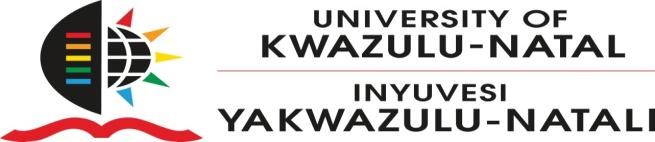 Mastering the Masters Programme College of Agriculture, Engineering and Science  22 July, 2015 Dear Masters and PhD Students - College of Agriculture, Engineering and Science, The Mastering the Masters Programme, in conjunction with the UKZN Library staff, will be offering the following workshops in August on both the PMB and Westville Campuses: Effective Information Access, Gathering and Management Pietermaritzburg Campus Workshop 1:  Effective literature searching using UKZN Library electronic databases  	 Date:  	Monday, 3rd August 2015  	 Time:  	09:00 – 12:30   	 Venue: 	Agric. LAN, Rabie Saunders Building, Pietermaritzburg Campus Workshop 2:  Training on use of Endnote for referencing and citations, and information management  	 Date:  	Tuesday, 4th August 2015  	 Time:  	09:00 – 12:30   	 Venue: 	Agric. LAN, Rabie Saunders Building, Pietermaritzburg Campus Westville/Howard College Campuses Workshop 1:  Effective literature searching using UKZN Library electronic databases  	 Date:  	Tuesday, 18th August 2015  	 Time:  	09:00 – 12:30   	 Venue: 	Library LAN, Level 10, Westville Campus Workshop 2:  Training on use of Endnote for referencing and citations, and information management  	 Date:  	Wednesday, 19th August 2015  	 Time:  	09:00 – 12:30   	 Venue: 	Library LAN, Level 10, Westville Campus Please confirm your attendance to Bernie Smith; smithb@ukzn.ac.za phone ext. 6473 as soon as you can specifying which workshop you will be attending and on which Campus. The LAN spaces are limited therefore we will work on the first-come-first-served basis. We also urge you to be at the venues at least 10 minutes before starting time as we intend to start on time. Thank you. Sincerely, Fortune Shonhiwa, Coordinator - Mastering the Masters Programme 